Pre-K 1 Lesson Plan             February 8th-12th 2021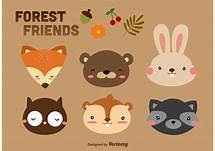 7:30-9:30 Good Morning/ArrivalGood Morning/ ArrivalGood Morning/Arrival Good Morning/ArrivalGood Morning/Arrival9:30-9:45Circle TimeCircle Time Circle Time Circle Time Circle Time9:45-10:00Snack SnackSnack SnackSnack10:15- 11:15 Decorate Mailboxes Big Centers  Capital/Lowercase Letter match Patterns Writing Center Spanish 100th Day Activities Valentine Crafts Writing Center Candy Heart graph  Valentine’s Day Party  11:30-12:30 Go Home/ LunchGo Home/Lunch Go Home/LunchGo Home/LunchGo Home/Lunch12:30-1:00Quiet TimeQuiet TimeQuiet Time Quiet Time Quiet Time1:00-3:00Music Cooking – Cinnamon Sugar bites Science -Candy Heart dissolveArt with Miss Tasen ACPL Storytime Friday Tabletops3:00-3:15After School Go HomeAfter School/Go HomeAfter School/ Go HomeAfter School/Go HomeAfter School/Go Home